						Tisztelt Szülők!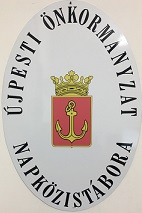 A Napközis Táborral kapcsolatos kérdéseikkel, nem a Bródy Imre Gimnázium titkársága foglalkozik!Kérem, keressék Joó Zsanett +36/30-939-75-39 Táborvezető helyettest, a Langlet utca 4. (a Gimnáziummal szemközti épületben) vagy, Balog Aranka Táborvezetőt ezen a telefonszámon +36/70-339-66-21, illetve ezen az e-mail címen ujpestinyaritabor@gmail.comTábor jelentkezési lap a Bródy Imre Gimnázium portáján is átvehető, illetve leadható.Táborvezetőség.